Didaktische Anregungen zur Arbeit mit dem Titelfoto der RPI-Impulse 1/22 („Geistreich!“)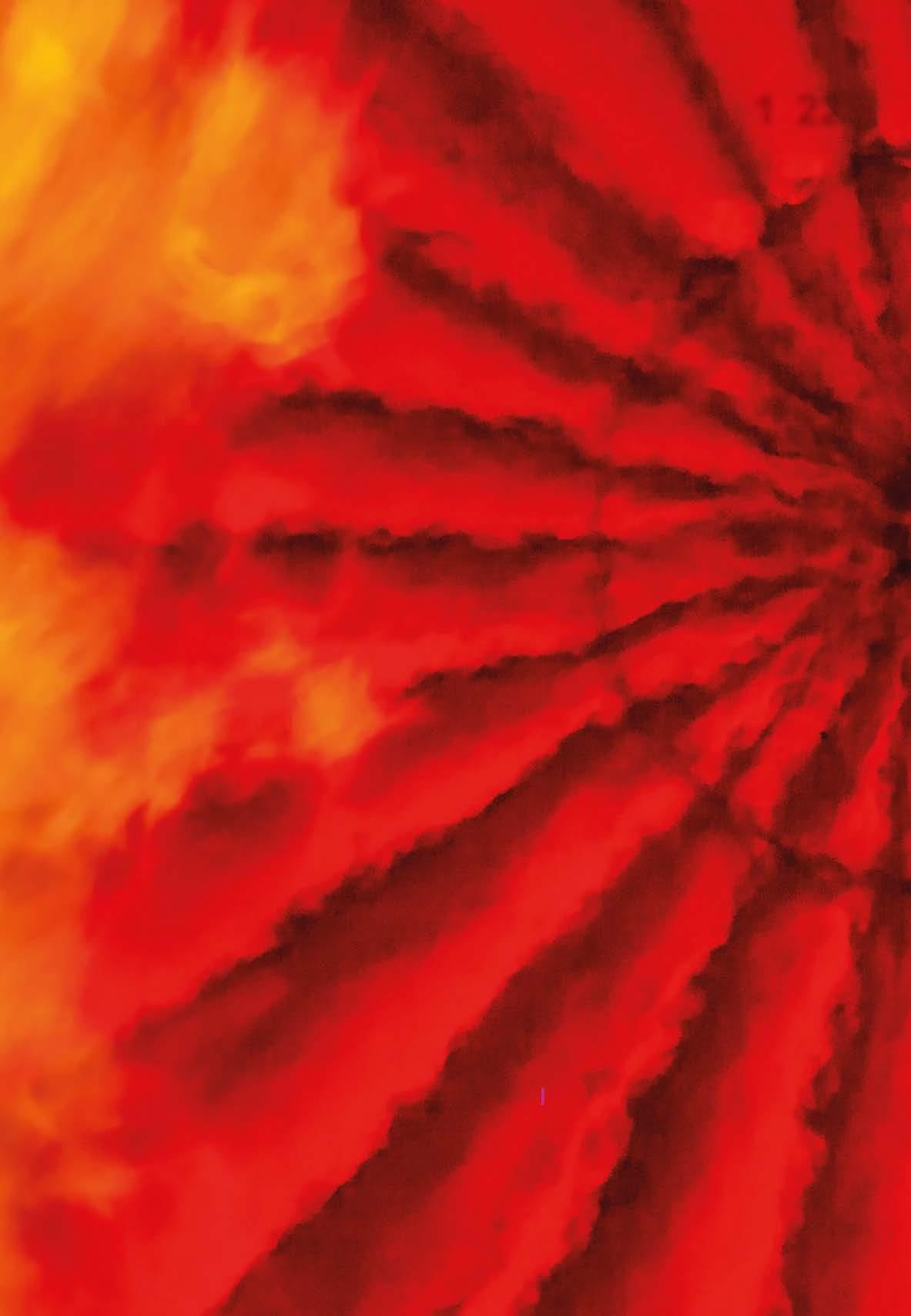 Das Foto der Titelseite eignet sich gut, um Unterrichtssequenzen zum Thema „Heiliger Geist“ zu öffnen. Mit folgenden Impulsen/ Fragen kann das Foto erschlossen und zu weiteren Unterrichtsschritten übergeleitet werden.Die Impulse können einzeln, einige auch zusammen oder aufbauend genutzt werden.Copyright des Bildes: Kristen / OER Lizenz: BY NC SADownload unter: Als JPGhttps://www.rpi-ekkw-ekhn.de/fileadmin/templates/rpi/normal/material/rpiimpulse/2022/heft01/Titel/RPI_Impluse_1-2022_01_Titel_ohne_Text.jpg
Als PDFhttps://www.rpi-ekkw-ekhn.de/fileadmin/templates/rpi/normal/material/rpiimpulse/2022/heft01/Titel/RPI_Impluse_1-2022_01_Titel_ohne_Text.pdf Oder über die Seite des Heftes. www.rpi-impulse.deImpulse zum Foto:Die Redakteure einer theologischen Zeitschrift sind auf der Suche nach einem Titelbild für das Heft zum Thema„Heiliger Geist“. Begründen Sie, warum das vorliegende Bild aus biblischer/theologischer Sicht geeignet ist.Recherchiert im Internet oder mithilfe einer Bibel-App: Wo und wie kommt der Geist Gottes in der Bibel noch vor? Welche Bilder für das Wirken des Heiligen Geistes gibt es? Gestaltet dazu ein Plakat.3. Welche Assoziationen gehen euch bei der Farbe Rot durch den Kopf? Sammelt Begriffe wie z.B.: Liebe, Blut, Kampf, Rosen … ?Überlegt euch Geräusche, die zu dem Bild passen.Betrachtet das Bild mit einer „Lupe“: Wenn ihr die Lupe ganz weit weghaltet: Was könnte über den Bildausschnitt hinaus noch zu sehen sein? Wie könnte das Bild weitergehen? Sammelt Ideen und bringt sie gestalterisch zum Ausdruck.Wenn ihr dann mit der Lupe nah an das Bild herangeht: Was wird durch die Vergrößerung sichtbar, was man so nicht sieht? Sammelt Ideen und bringt sie gestalterisch zum Ausdruck.Findet eine Überschrift zum Bild, die die vorher gehenden Arbeitsschritte mit einbezieht.Impulse zur Überschrift „Geistreich“ und zum TitelfotoErstellt eine Wortwolke zum Begriff „Geist“, zum Begriff „reich“ und zum Begriff „Geistreich“.Gestaltet ein Bild zu euren Wortwolken und vergleicht dieses mit dem Titelfoto.Erläutert wie sich das Titelfoto und der Hefttitel (Geistreich) gegenseitig erläutern.Welche Sprichwörter oder Redewendungen fallen euch zu den Begriffen „Feuer“ und „Flamme“ ein? Gestaltetein Plakat mit Bildern und Texten.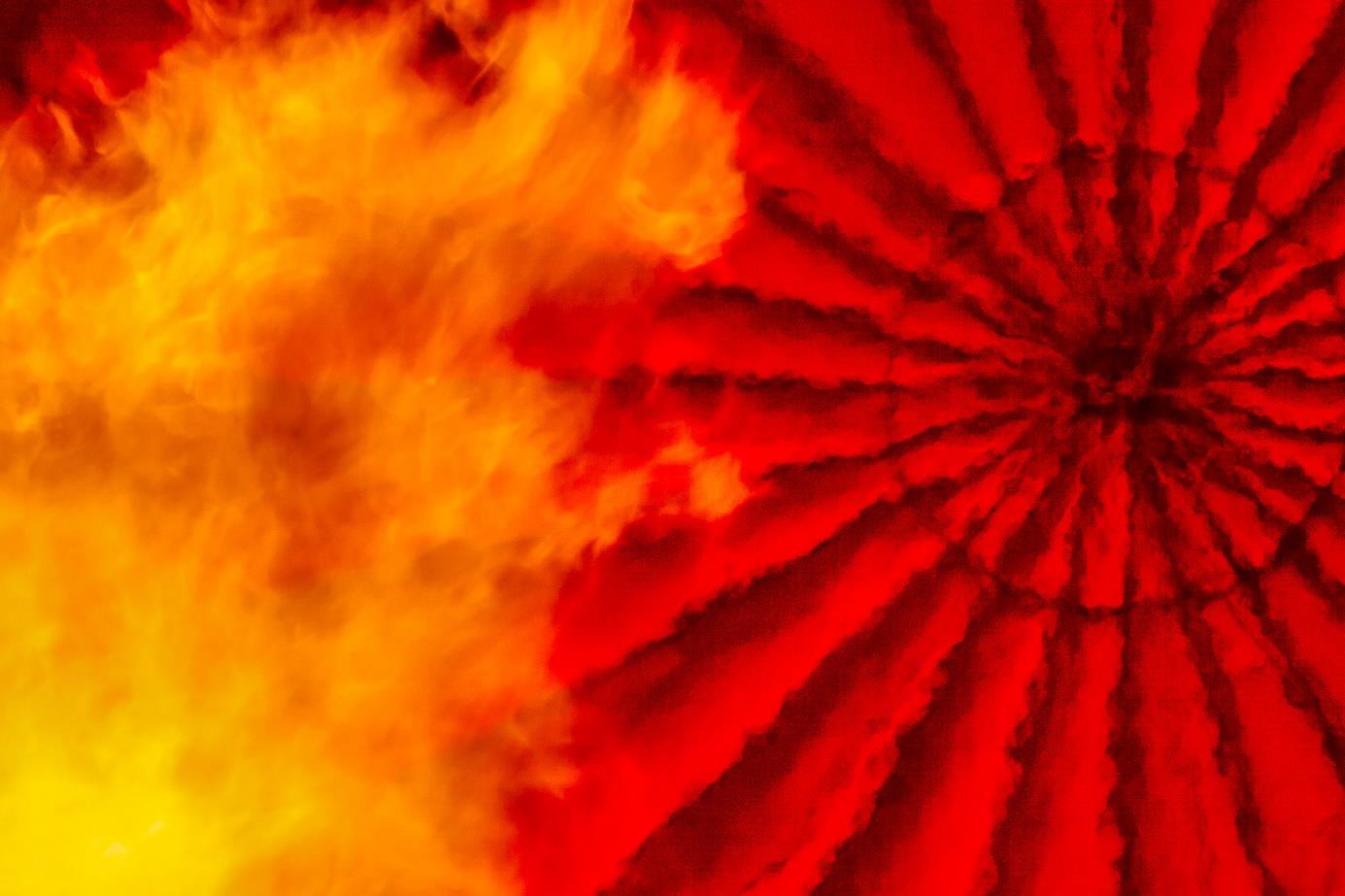 Feuer und Flamme Wetterau 2019Blick in einen Heißluftballon. Noch liegt die dünnen Hülle des Ballons auf dem Boden. Der Gasbrenner erhitzt die Luft im Ballon, so dass sie die große Hülle langsam aufrichtet und den Ballon mit dem Korb und den Menschen darin schließlich vom Boden abhebt.Die Pfingstgeschichte (Apg 2) erzählt, von einem starken Wind, der die Menschen erfasst und von “etwas wiezüngelnden Falmmen“, (Apg 2, 3) die sich auf den Menschen niederließen, so dass sie von Heiligen Geist erfüllt (und„Feuer und Flamme“) wurden. So konnten sie in fremden Sprachen reden und sich verstehen. So bekamen sie die Energie, die Botschaft Jesu weiterzutragen.Großformatiges Bild im Querformat s.u. (aus fotogen 1/22)https://www.rpi-ekkw-ekhn.de/home/bereiche/rpi-links/rpi-material/fotos-machen-schuleDifferenzierte Aneignungswege1 – eine Ideensammlung zum Titelbild „Geistreich“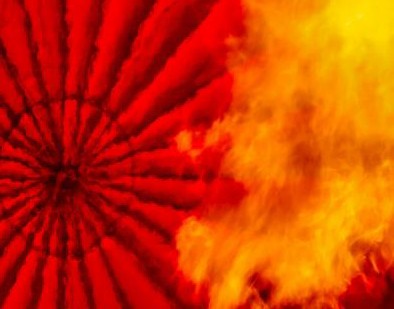 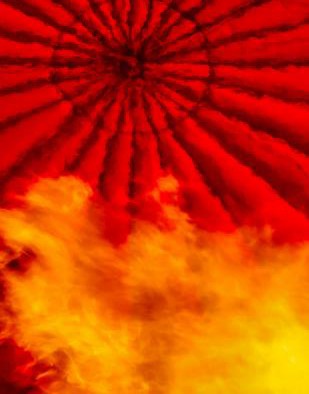 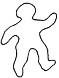 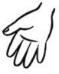 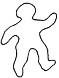 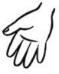 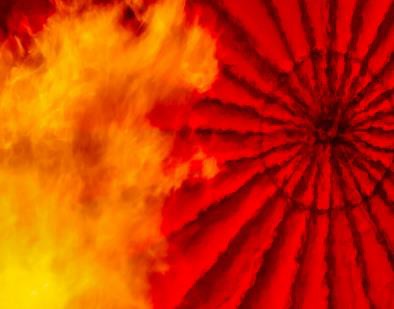 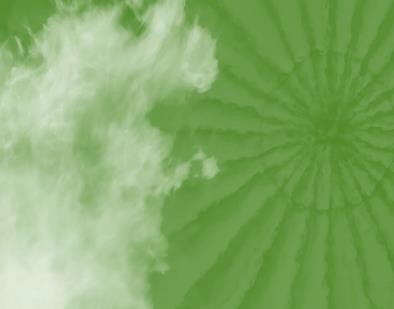 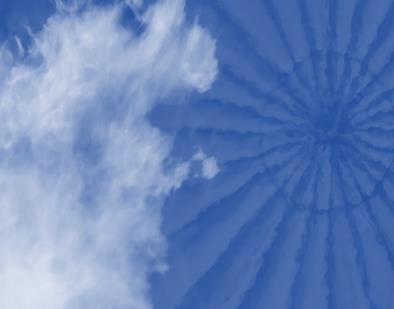 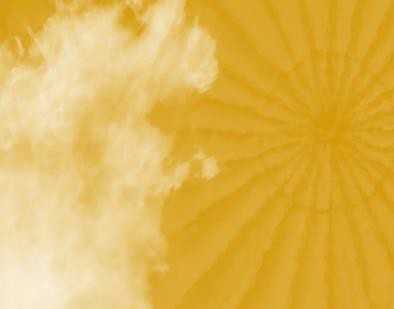 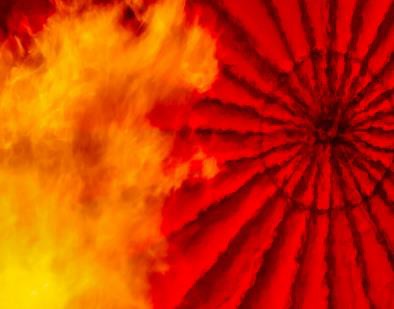 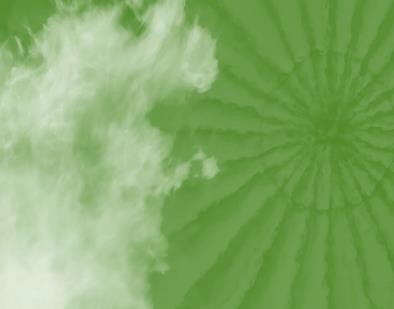 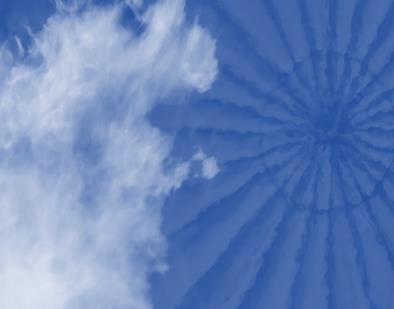 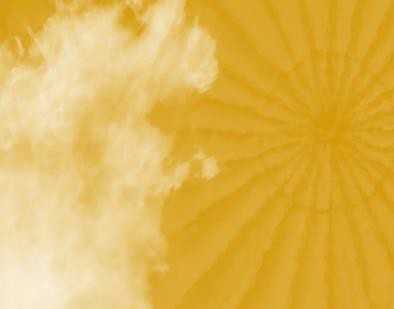 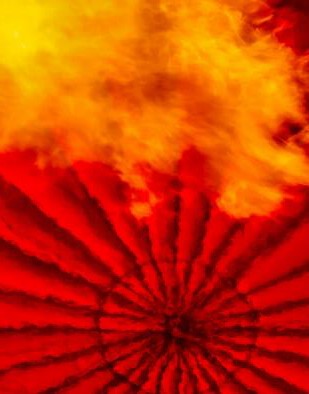 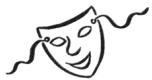 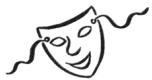 1 Mehr Informationen zu den Aneignungswegen: s. Schweikert, Wolfhardt: Arbeitshilfe Religion inklusiv, Basisband, Stuttgart 2012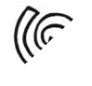 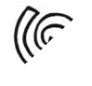 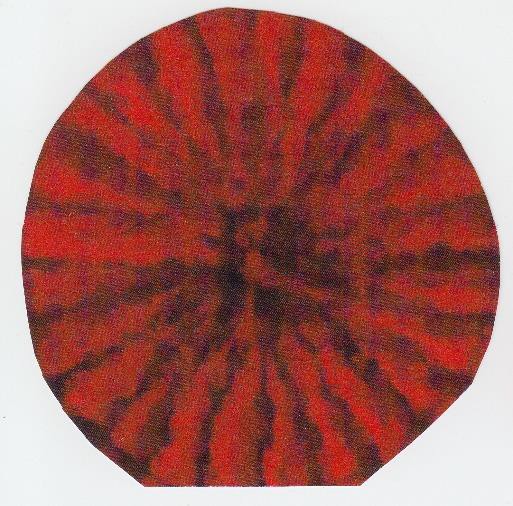 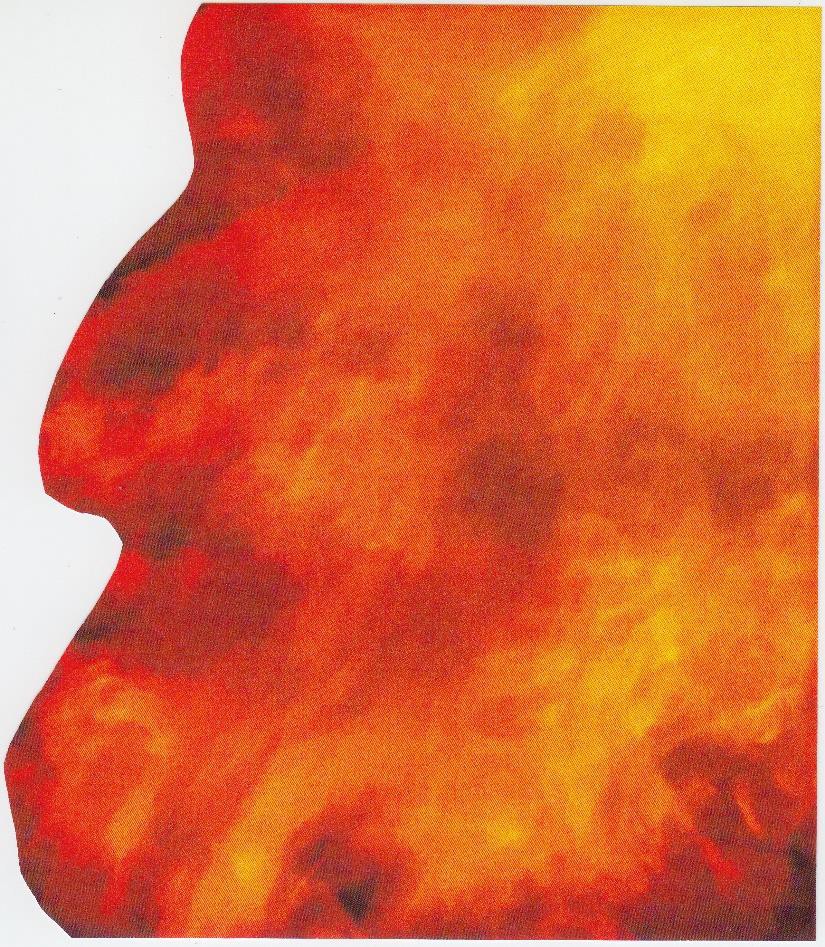 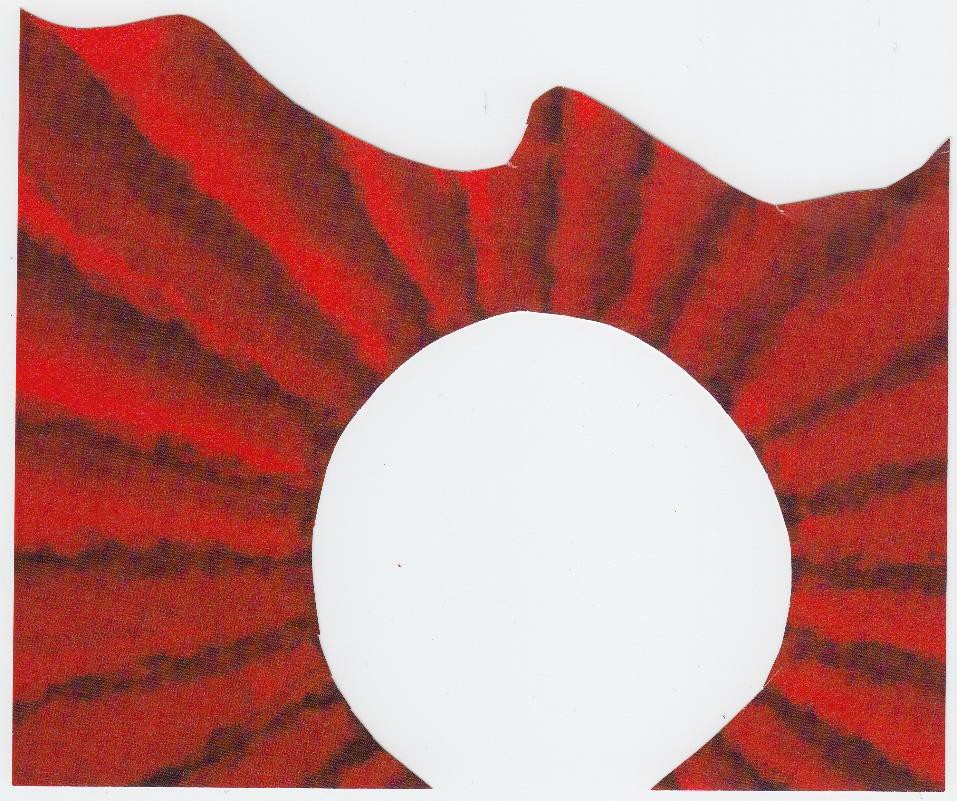 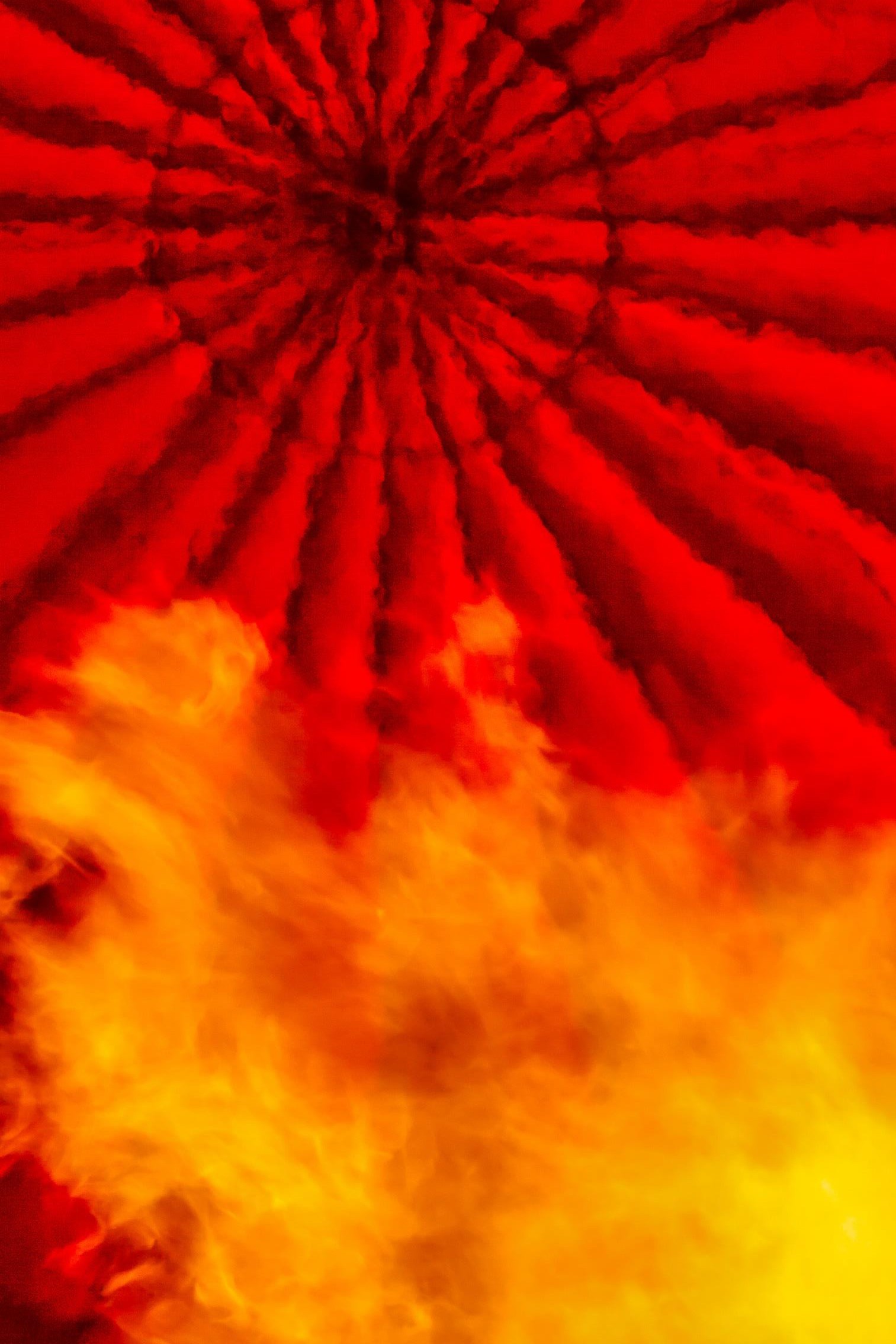 